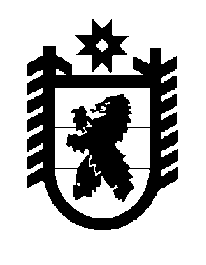 Российская Федерация Республика Карелия    ПРАВИТЕЛЬСТВО РЕСПУБЛИКИ КАРЕЛИЯПОСТАНОВЛЕНИЕот 30 декабря 2011 года № 378-Пг. ПетрозаводскО внесении изменений в Положение о Государственном комитете Республики Карелия по управлению государственным имуществом и размещению заказов для государственных нуждПравительство Республики Карелия п о с т а н о в л я е т:Внести в пункт 9 Положения о Государственном комитете Республики Карелия по управлению государственным имуществом и размещению заказов для государственных нужд, утвержденного постановлением Правительства Республики Карелия от 25 ноября 2010 года № 274-П                  "Об утверждении Положения о Государственном комитете Республики Карелия по управлению государственным имуществом и размещению заказов для государственных нужд" (Собрание законодательства Республики Карелия, 2010, № 11, ст.1476; Карелия, 2011, 13 октября), следующие изменения:	подпункты 57, 58 и 59 признать утратившими силу.          ГлаваРеспублики Карелия                                                                     А.В. Нелидов